В целях совершенствования системы муниципального управления, эффективного использования резерва управленческих кадров, в соответствии со статьей 33 Федерального закона от 02.03.2007 № 25-ФЗ «О муниципальной службе в Российской Федерации», в связи с организационно-штатными и кадровыми изменениями, руководствуясь ст.ст.26,38 Устава города Сосновоборска Красноярского края,ПОСТАНОВЛЯЮВнести изменение в постановление администрации города от 12.11.2009 № 1209 «О комиссии по формированию и подготовке резерва управленческих кадров г. Сосновоборска», изложив приложение 1 к названному постановлению в редакции согласно приложению к настоящему постановлению.Внести в постановление администрации города от 21.12.2017 № 1679 «Об утверждении Порядка работы с резервом управленческих кадров города Сосновоборска и о внесении изменений в постановление администрации города от 12.11.2009 № 1209 «О комиссии по формированию и подготовке резерва управленческих кадров г. Сосновоборска» следующее изменение: признать утратившими силу пункт 2 и приложение 2 названного постановления.Постановление вступает в силу в день, следующий за днем его официального опубликования в городской газете «Рабочий» и подлежит размещению на официальном сайте администрации города.Контроль за исполнением настоящего постановления возложить на заместителя Главы города по общественно-политической работе (О.Н. Кожемякин).И.о. Главы города Сосновоборска                                                                     Д.В. ИвановПриложение 1 к постановлению администрации городаот 22 марта 2023 г. № 421	«Приложение 1 к постановлению администрации городаот 12 ноября 2009 № 1209СОСТАВКОМИССИИ ПО ФОРМИРОВАНИЮ И ПОДГОТОВКЕ РЕЗЕРВАУПРАВЛЕНЧЕСКИХ КАДРОВ ГОРОДА СОСНОВОБОРСКА Председатель     Кожемякин О.Н.       – заместитель Главы города по       общественно-политической работеЗаместитель       Качаева Е.Ю.    –   руководитель управления делами и кадрами  председателя				администрации городаСекретарь           Сергеева В.А.     –  главный специалист по кадрам и муниципальной службе управления                                                                делами и кадрами администрации  города
                                                           
Члены комиссии:Иванов Д.В.               – заместитель Главы города по вопросам                                       жизнеобеспеченияРоманенко Е.О.         – заместитель Главы города по социальным вопросамВинокурова И.В.      – директор КГКУ «ЦЗН г. Сосновоборска» (по                                      согласованию)Елисеева О.Ф.            – руководитель  финансового управления  администрации                                       городаПетрова В.А.            –  председатель Совета ветеранов  педагогического			        труда (по согласованию)Кривулин А.В.	    – директор  КГБПОУ «Сосновоборский механико-       технологический техникум» (по согласованию)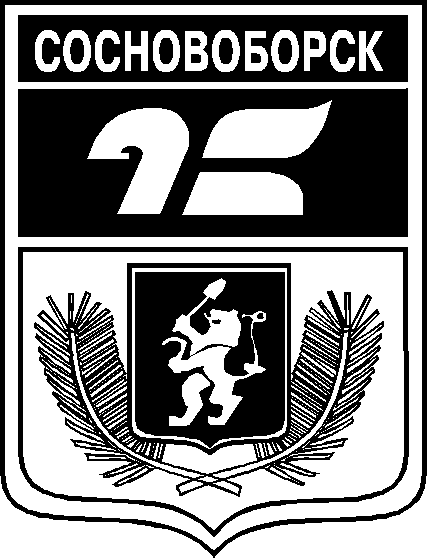 АДМИНИСТРАЦИЯ ГОРОДА СОСНОВОБОРСКАПОСТАНОВЛЕНИЕ22 марта 2023                                                                                                                                  № 421АДМИНИСТРАЦИЯ ГОРОДА СОСНОВОБОРСКАПОСТАНОВЛЕНИЕ22 марта 2023                                                                                                                                  № 421АДМИНИСТРАЦИЯ ГОРОДА СОСНОВОБОРСКАПОСТАНОВЛЕНИЕ22 марта 2023                                                                                                                                  № 421АДМИНИСТРАЦИЯ ГОРОДА СОСНОВОБОРСКАПОСТАНОВЛЕНИЕ22 марта 2023                                                                                                                                  № 421О внесении изменений в постановление администрации города от 12.11.2009 № 1209 «О комиссии по формированию и подготовке резерва управленческих кадров г. Сосновоборска»